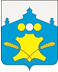 Сельский Совет Григоровского сельсоветаБольшемурашкинского муниципального районаНижегородской области    Р Е Ш Е Н И Е                 11.01.2022г                                                                                                              №1О согласии на преобразование муниципальных образований путем объединениявсех поселений, входящих в состав Большемурашкинскогомуниципального района Нижегородской области, и наделения вновь образованногомуниципального образования статусом муниципального округа с наименованием Большемурашкинский муниципальный округ Нижегородской области,с административным центром рабочий поселок Большое Мурашкино	В соответствии со статьей 13 Федерального закона от 6 октября 2003 г. № 131-ФЗ «Об общих принципах организации местного самоуправления в Российской Федерации», Уставом Григоровского сельсовета Большемурашкинского муниципального района Нижегородской области, рассмотрев инициативу Земского собрания Большемурашкинского муниципального района Нижегородской области  о преобразовании муниципальных образований путем объединения всех поселений, входящих в состав Большемурашкинского муниципального района Нижегородской области, и наделения вновь образованного муниципального образования статусом муниципального округа с наименованием Большемурашкинский муниципальный округ Нижегородской области, с административным центром рабочий поселок Большое Мурашкино, оформленную решением Земского собрания Большемурашкинского муниципального района Нижегородской области от 01.12.2021г., выражая мнение населения Григоровского сельсовета Большемурашкинского муниципального района Нижегородской области, сельский Совет Григоровского сельсовета  р е ш и л:1. Согласиться на преобразование муниципальных образований путем объединения всех поселений, входящих в состав Большемурашкинского муниципального района Нижегородской области: рабочего поселка Большое Мурашкино Большемурашкинского  муниципального района Нижегородской области, Григоровского сельсовета Большемурашкинского  муниципального района Нижегородской области, Советского сельсовета Большемурашкинского  муниципального района Нижегородской области, Холязинского сельсовета Большемурашкинского  муниципального района Нижегородской области и наделения вновь образованного муниципального образования статусом муниципального округа с наименованием Большемурашкинский муниципальный округ Нижегородской области, с административным центром рабочий поселок Большое Мурашкино.2. Направить настоящее решение в Земское собрание Большемурашкинского муниципального района Нижегородской области.3. Обнародовать настоящее решение в порядке, установленном Уставом Григоровского сельсовета Большемурашкинского муниципального района Нижегородской области.Глава местного самоуправления,председатель сельского Совета                                           Л.Ю. Лесникова